Cloverbud Lamb Animal Record – Ages 5-7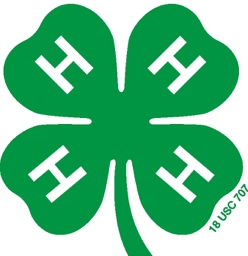 Halifax County Livestock ProgramInformation About My Project LambYour Lamb is a (Please circle one) :Ram				WetherEwe				LambWhat breed is your Lamb?__________________________________________________Draw a picture of your lamb below:Parts of a SheepUse the words below to finish labeling the parts of a sheep.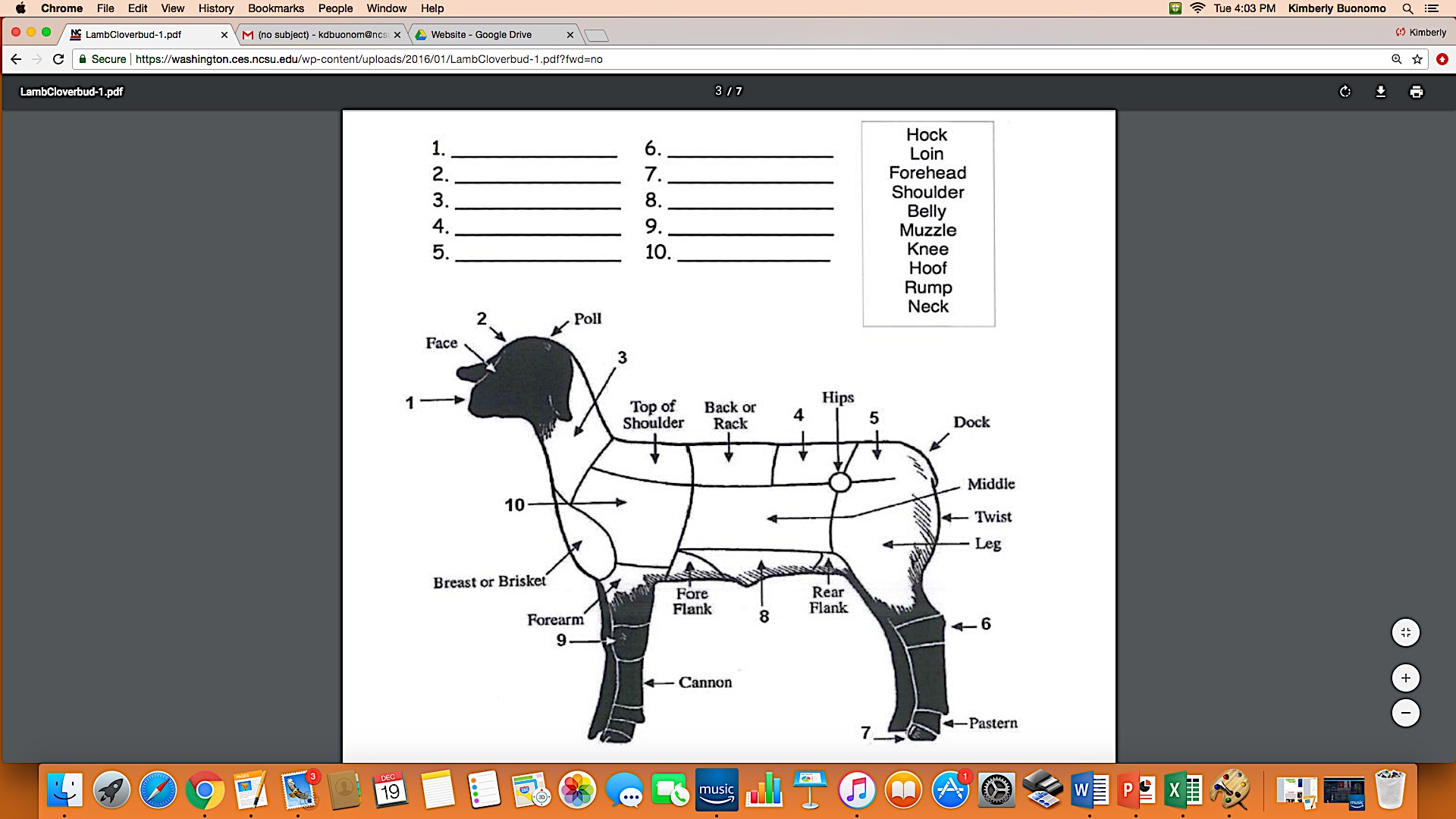 Sheep By-ProductsThe items below all contain sheep by-products:Circle the ones you and your family use. 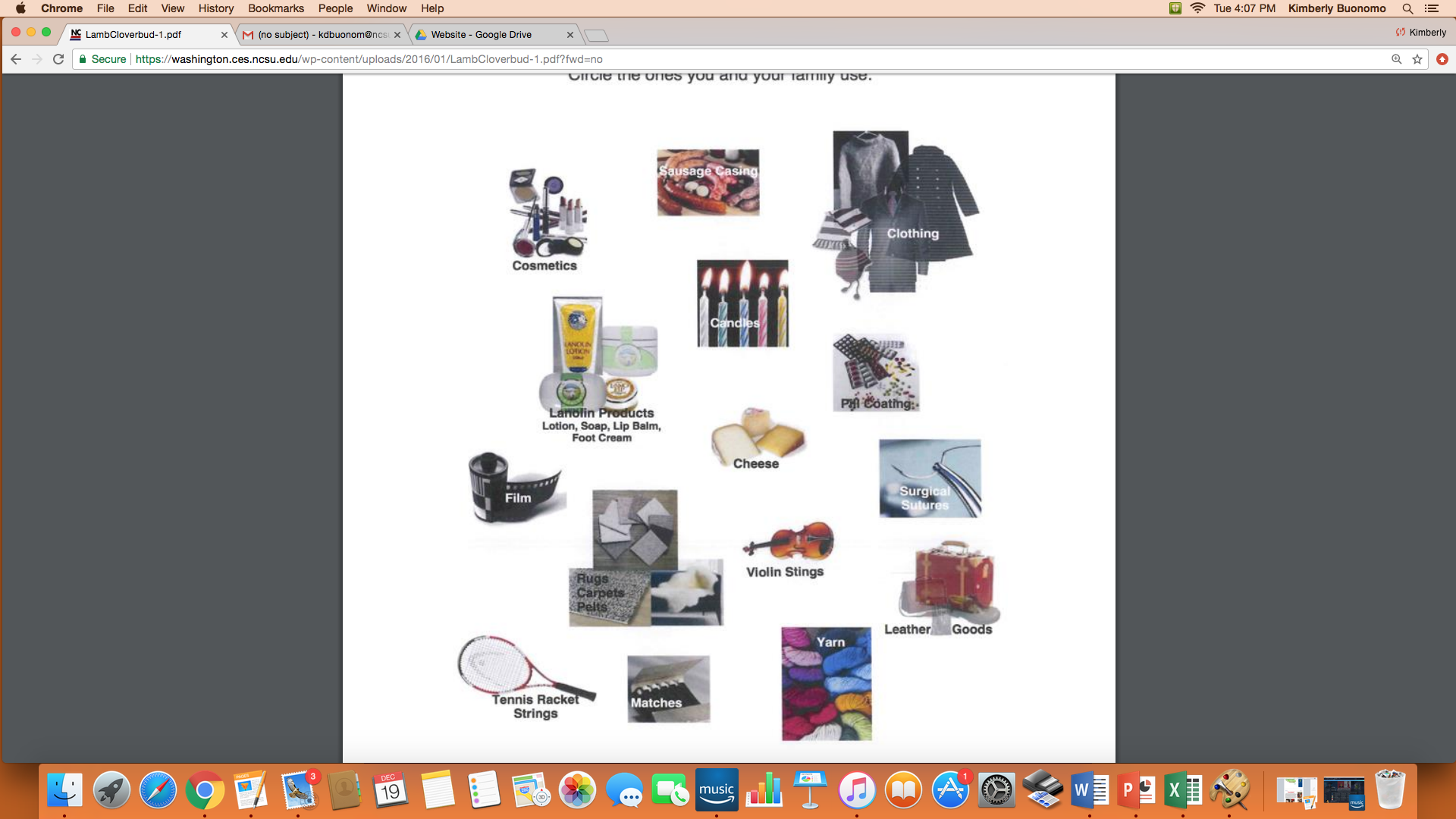 Sheep FactsFill in the blanks to complete the sheep facts. Sheep are raised to produce ______________________, _____________________, and ___________________________. You can tell the approximate age of a sheep by it’s __________________.Sheep BreedsIdentify the breeds of sheep by drawing a line to match the picture below with the correct breed name. 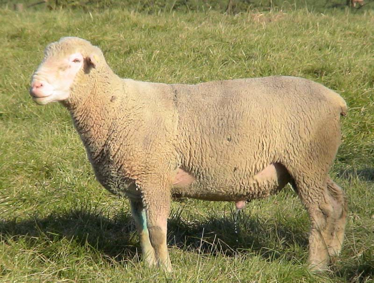 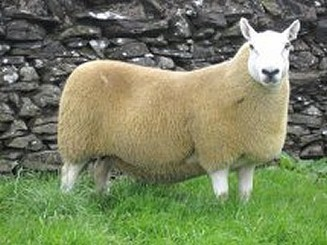 Suffolk DorsetCheviot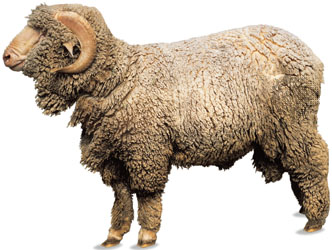 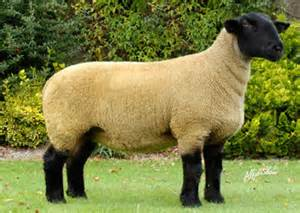 Merino NC State University and N.C. A&T State University are collectively committed to positive action to secure equal opportunity and prohibit discrimination and harassment regardless of age, color, disability, family and marital status, gender identity, genetic information, national origin, political beliefs, race, religion, sex (including pregnancy), sexual orientation and veteran status. NC State, N.C. A&T, U.S. Department of Agriculture, and local governments cooperating.